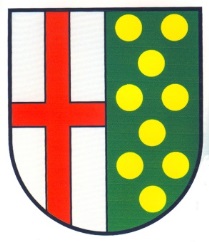 Energiedorf Ernst - FragebogenerhebungLiebe Bürgerinnen und Bürger,unsere Gemeinde hat sich erfolgreich für eine Teilnahme am Projekt „Cochem-Zeller Energiedorf“ beworben. Am 23.11.2015 fand im Rahmen einer Bürgerversammlung die Auftaktveranstaltung mit einer Projektvorstellung durch die Transferstelle Bingen und das Büro Stadt-Land-plus statt.In einem Zeitraum von einem Jahr soll für das Gemeindegebiet ein zukunftsweisendes Energiekonzept (Strom- und Wärmeversorgung) erstellt werden. Themenbereiche sind hierbei u. a. die energetische Modernisierung von Gebäuden, die Steigerung der Energieeffizienz und Optimierung der Straßenbeleuchtung sowie die Erhöhung des Anteils Erneuerbarer Energien im Wärmebereich, insbesondere durch Nahwärme auf Holzbasis. Dabei geht es nicht in erster Linie um öffentliche Gebäude, sondern insbesondere auch um private und gewerbliche Immobilien. Nähere Informationen zum Projekt finden Sie auch im Internet (www.ukcz.de/energiedorf).Um mögliche Maßnahmen und Lösungen im Energiebereich zu entwickeln und hinsichtlich einer wirtschaftlichen Umsetzung berechnen zu können, findet zunächst im Rahmen der Bestandsanalyse eine Datenerhebung bei den Gebäudeeigentümern statt. Hier ist eine solide und aussagekräftige Datenbasis sehr wichtig! Daher möchte ich Sie herzlich bitten, sich an der Fragebogenaktion zu beteiligen und den beigefügten Fragebogen auszufüllen (online unter www.ernst-mosel.de oder in Papierform) und mir bis zum 12.12.2015 an obige Adresse zuzuleiten.Nutzen Sie die Chance auch für sich privat und gestalten Sie die Zukunft von Ernst mit! Vielen Dank!Mit freundlichen GrüßenJoachim Barden
OrtsbürgermeisterAn alleHaushaltein ErnstOrtsgemeinde ErnstWeingartenstraße 4456814 ErnstDienstag, 24. November 2015